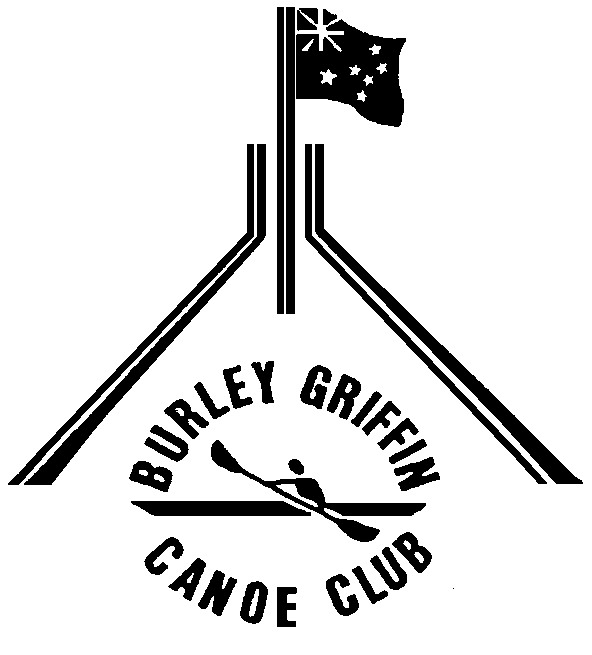 Burley Griffin Canoe Club Inc.
Annual General Meeting
7 September 2017
AgendaWelcomeAttendees:ApologiesMinutes from previous AGM meeting (11th September 2016)ReportsPresident’s Report:Treasurer’s ReportRecommendation: that the next Committee consider forming a strategic planning sub-committee to help develop the next club strategic plan.Boat Captain’s ReportSafety and Training ReportConvener Reports:MarathonCanoe PoloSUPBay Area KayakersOcean RacingMembership SecretaryTriathlonBeginnersShed Extension Sub-Committee ReportProposed Constitutional Changeto insert a new section  8. viii:Proxy votes will be accepted in writing, to be cast by the presiding officer as instructed by the voter.Request for additional funding for shed extensionrequest club membership to authorise additional expenditure of up to $24,000 for stage III of the BGCC club shed extension and fit out in accordance with subsection 3(viii)(c) of the constitution’Other Business Committee ElectionNominations and election for the Public Officer;b)    The Public Office dissolves the committeeAs Public Officer, in accordance with section 9 of the BGCC Constitution relating to annual general meetings, I declare the current committee dissolved and I advise that I will proceed to conduct an election for office bearers and other club positions.Nominations can also be accepted at this meeting. I remind the meeting that only current members are eligible for nomination and that they can be nominated and seconded and voted on only by current members. Are there any nominations for positions from the meeting?c)  PROCEED TO VOTING ON NOMINATED MEMBERS for the CommitteeNominations and voting / agreement for non-committee positions.The new Committee and Conveners were welcomedMeeting Closure: Attachments:1.BGCC proposed constitutional changes re financial managementFINANCESAll monies of the Club shall be paid to the credit of the Club and shall be accountable to the Treasurer of the Club.All expenditure of club monies must be in accordance with the rules of the Club.Any such accounts shall be operated on by any two one signatures of the President, Vice President, Secretary and Treasurer, following internal Club authorisation as set out in Clause iv below.  Accounts can include financial products such as debit cards 
Internal Club authorisation processes are as follows.
All expenditure must be approved in writing by a minimum of two of the President, Vice President, Secretary and Treasurer prior to expenditure.  For moderate and major expenditure [defined below], this step will follow the additional authorisation processes set out in (b) and (c) below.
Moderate Expenditure:  Any expenditure in a single transaction, greater than the “lower threshold”, but less than the ‘upper threshold” [defined below in clause v] must be authorised by a majority of the Committee members prior to expenditure approval;
Major Expenditure: Any expenditure in a single transaction, greater than the “upper threshold” [defined below in clause v] must be authorised by a simple majority of those present at a Special General Meeting, or Annual General Meeting prior to expenditure approval. 
Expenditure must not be split to bring it under a lesser category.The “lower threshold” is one thousand dollars ($1,000).  The upper threshold is ten thousand dollars ($10,000).
The “lower threshold” and “upper threshold” can be amended by a simple majority of those present at a Special General Meeting or Annual General Meeting.
The Treasurer shall keep full and proper records of ALL monies received and paid by the club, and associated records of expenditure approvals.
The Treasurer shall place a brief statements showing the condition of club funds and financial position before each meeting.  
The Treasurer shall prepare a complete audited statement of income and expenditure of the Club during the preceding financial year and produce all books for inspection by members at each Annual General Meeting. 2.Treasurer’s Report to the AGMBurley Griffin Canoe ClubABN 92 618 161 917Income StatementFor year ended 30 June 2016Not Final – Subject to Audit adjustment areas in REDAdd $9,500 and this matches expenditure		$5,500.00 Lou’s BobCat Hire – Overflow CarPark		$4,000.00  2* V7 Surf Skis* Depreciation of above $9,500 plus from Existing assets (@015 - $72,427.68)Cheque Account				$31,666.11Fixed Deposit					$75,000.00Bank as at today - 11/9/2016		$106,666.11PositionPersonNominatorSecondedStatusPresidentV PresidentTreasurerTraining and Safety OfficerBoat CaptainOrdinary MemberOrdinary MemberSecretaryPositionPersonMembership SecretaryPublic OfficerEditorCoaches repWebmasterAssistant Boat CaptainCanoe Polo SUPTriMarathonSprintORCBAKSlalom - wwSocial ConvenerPublicity and Sponsorship20162015$$INCOMEOther incomeClub Memberships and Events$45,273.90$52,428.55Government Grants$6,600$11,500Triathlon and activity support$4,651.00$1,636.37Interest earned$1,532.54$1,108.93Donations and Miscellaneous$750.00$5,768.72$58,807.44$72,442.57EXPENDITUREAdministrative Expenses$  7,878.35$7,712.23-  Club Overheads$5,695.09Running costs$2,183.26Services to Members$12,925.10     -    Purchases$3,836.53     -     conducting Activities$9,088.57Depreciation *$4,061.00Miscellaneous$      343.34$461.14$21,146.79$61,112.39